Publicado en  el 05/09/2013 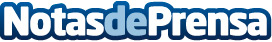 Pastor destaca que el nuevo acceso ferroviario al puerto de Barcelona supondrá un impulso al Corredor MediterráneoLa ministra de Fomento, Ana Pastor, ha destacado la importancia del protocolo suscrito hoy para el desarrollo del nuevo acceso ferroviario al puerto de Barcelona por el impulso que supondrá esta infraestructura para el Corredor Mediterráneo.Datos de contacto:Ministerio de FomentoNota de prensa publicada en: https://www.notasdeprensa.es/pastor-destaca-que-el-nuevo-acceso-ferroviario_1 Categorias: Nacional http://www.notasdeprensa.es